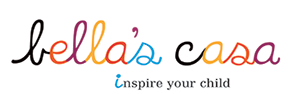 ____________________________________________________________________________________I’m really excited about getting started, and I look forward to the creation of many wonderfully inspiring spaces for your home.What are you hoping to gain from this course?What are the names and ages of your children?What area of your home do you feel needs the most work?What are your children’s current interest and activities?How do they like to spend their down time?What would you like to see your children spend more time doing?Is there anything else you would like to share with me so that I can get to know you a better?